Филиал Республиканского государственного предприятия на праве хозяйственного ведения «Казгидромет» Министерства экологии и природных ресурсов РК 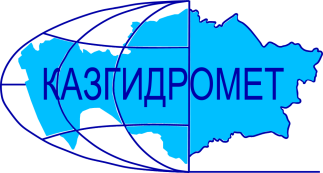 по Акмолинской областиг. Кокшетау, ул. Кудайбердиева 27Ежедневный гидрологический бюллетень №54Сведения о состоянии водных объектов Акмолинской области по данным гидрологического мониторинга на государственной сети наблюдений по состоянию на 8 час. 28 апреля 2024 годаДиректор Филиала					Б. МакажановаСоставил (а)/Исп.: Бронникова А.Тел.: 8 777-131-79-21Қазақстан Республикасы Экология және табиғи ресурстар министрлігінің «Қазгидромет» шаруашылық жүргізу құқығындағы республикалық кәсіпорнының Ақмола облысы бойынша филиалы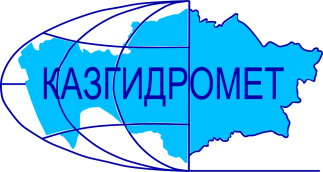 Көкшетау қ., Кудайбердиева к. 27№54 Күнделікті гидрологиялық бюллетень Мемлекеттік бақылау желісіндегі гидрологиялық мониторинг деректері бойынша Ақмола облысы су нысандарының 2024 жылғы 28 сәуірға сағат 8-гі  жай-күйі туралы мәліметтер. Филиалының директоры					Б. МакажановаҚұрастырған/Орын.: Бронникова А.Тел.: 8 777-131-79-21Название гидрологического постаОпасный уровеньводы, смУровень воды, смИзменение уровня воды за сутки, ±смРасход воды, м³/секСостояние водного объекта и толщина льда, смр. Силеты – с. Приречное500173-20,52Чистор. Силеты – с. Новомарковка1050439-51,69Чистор. Силеты – с. Бестогай1500940-117,6Чистор. Силеты – с. Изобильное800268-21,62Чистор. Шагалалы – с. Павловка28048-1110,4Чистор. Есиль – с. Турген63018805,52Чистор. Есиль – пос. Аршалы43035507,74Чистор. Есиль – с. Волгодоновка685127-85,76Чистор. Есиль – с. Тельмана7907440-Чистор. Есиль – г. Астана7507250-Чистор. Есиль – мкн. Коктал6653370-Чистор. Есиль – с. Новоишимка80064508,83Чистор. Есиль – г. Державинск850698-35365Чистор. Есиль – с. Каменный Карьер808662-67838Чистор. Мойылды – с. Николаевка550145-310,3Чистор. Калкутан – с. Новокубанка1350538-2-Чисто, стоячая водар. Калкутан – с. Калкутан630518-21-Чистор. Боксук – с. Журавлевка690397917,5Чистор. Аршалы – с. Буденовка1090555-13-Чистор. Жабай – с. Балкашино52039-123,65Чистор. Жабай – г. Атбасар710432-10100Чистор. Жыланды – с. Шуйское1260457-4-Чистор. Терисаккан – с. Терисаккан8857180-Чистор. Нура – с. Кошкарбаева740345-14221Чистор. Нура – с. Бирлик12201022-6-Чистор. Нура – с. Коргалжын7007910274ЧистоАстанинское вдхр. - с. Арнасай -6041-ЧистоАстанинское вдхр. - с. Михайловка-991-1-ЧистоСилетинское вдхр. – с. Силеты-5523-Чистооз. Копа - г. Кокшетау-416-1-Чистооз. Зеренды - с. Зеренда-7301-Чистооз. Шортан - г. Щучинск-9041-Чистооз. Бурабай - с. Боровое-8951-Чистооз. Улкен Шабакты - с. Боровое-7810-ЧистоГидрологиялық бекеттердің атауыСудың шектік деңгейі, смСу дең-гейі,смСу деңгейі-нің тәулік ішінде өзгеруі,± смСу шығыны, м³/секМұз жағдайы және мұздың қалыңдығы, смСілеті өз. – Приречное а.500173-20,52ТазаСілеті өз. – Новомарковка а.1050439-51,69ТазаСілеті өз. –Бестоғай а.1500940-117,6ТазаСілеті өз. – Изобильное а.800268-21,62ТазаШағалалы өз. – Павловка а.28048-1110,4ТазаЕсіл өз. - Түрген а.63018805,52ТазаЕсіл өз. – Аршалы а.43035507,74ТазаЕсіл өз. – Волгодоновка а.685127-85,76ТазаЕсіл өз. – Тельмана а.7907440-ТазаЕсіл өз. – Астана қ.7507250-ТазаЕсіл өз. – Көктал ш.а.6653370-ТазаЕсіл өз. – Новоишимка а.80064508,83ТазаЕсіл өз. – Державинск қ.850698-35365ТазаЕсіл өз. – Каменный Карьер а.808662-67838ТазаМойылды өз. – Николаевка а.550145-310,3ТазаҚалкұтан өз. – Новокубанка а.1350538-2-Таза, тоқтап қалған суҚалкұтан өз. – Қалкұтан а.630518-21-ТазаБоксук өз. – Журавлевка а.690397917,5ТазаАршалы өз. – Буденовка а.1090555-13-ТазаЖабай өз. – Балқашын а.52039-123,65ТазаЖабай өз. – Атбасар қ.710432-10100ТазаЖыланды өз. – Шуйское а.1260457-4-ТазаТерісаққан өз. – Терісаққан а.8857180-ТазаНұра өз. – Р. Қошқарбаев а.740345-14221ТазаНұра өз. – Бірлік а.12201022-6-ТазаНұра өз. – Корғалжын а.7007910274ТазаАстана су қойм. – Арнасай а. -6041-ТазаАстана су қойм. – Михайловка а.-991-1-ТазаСілеті су қойм. – Сілеті а.-5523-ТазаҚопа к. - Көкшетау қ.-416-1-ТазаЗеренді к. - Зеренді а.-7301-ТазаШортан к. - Щучинск қ.-9041-ТазаБурабай к. - Бурабай а.-8951-ТазаҮлкен Шабақты к. - Бурабай а.-7810-Таза